RDI-02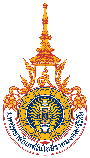 มหาวิทยาลัยเทคโนโลยราชมงคลศรีวิชัยใบแนบหลักฐานแสดงการใช้ประโยชน์ผลงานวิจัย/งานสร้างสรรค์ ของมหาวิทยาลัยเทคโนโลยี
ราชมงคลศรีวิชัย จากหน่วยงานภายนอกหลักฐานที่ต้องแนบ เพื่อยืนยันการนำผลงานวิจัย/งานสร้างสรรค์ไปใช้ประโยชน์ มีดังนี้(    ) 1. หนังสือรับรองการใช้ประโยชน์ผลงานวิจัย/งานสร้างสรรค์ ของมหาวิทยาลัยเทคโนโลยี
ราชมงคลศรีวิชัย (    ) 2. ภาพถ่ายกิจกรรม/โครงการ/ผลงานที่ได้พัฒนาจากผลงานวิจัย/งานสร้างสรรค์(    ) 3. เอกสารที่แสดงให้เห็นว่ามีการใช้ผลงานวิจัย/งานสร้างสรรค์ไปปรับปรุงหรือพัฒนา(    ) 4. ผลงาน ผลิตภัณฑ์ หรือรางวัลที่เกิดขึ้น อันมีผลจากการใช้ผลงานวิจัย/งานสร้างสรรค์ไปปรับปรุง หรือพัฒนา (ถ้ามี)(    ) 5. ผลงานหรือหลักฐานเพิ่มเติมอื่นๆ (ถ้ามี)